Flame Thrower DemoCornstarch Formula		C27H48O20 (         )Cornstarch Structure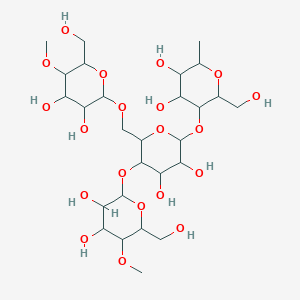 Photosynthesis BCE____________________________________________________________________________Formation of starch from glucose____________________________________________________________________________https://www.youtube.com/watch?v=0gBB4jquYz0Crash Course You are what you eathttps://www.youtube.com/watch?v=H8WJ2KENlK0Crash Course Chemistry Polymershttps://www.youtube.com/watch?v=rHxxLYzJ8SwPhotosynthesis BCE____________________________________________________________________________Formation of starch from glucose____________________________________________________________________________Cornstarch on spatulaCornstarch in funnelCombustion Reaction of Starch BCE____________________________________________________________________________Rate of Reaction Difference btw the Spatula and the Funnel—WHY? Use Collision Theory!